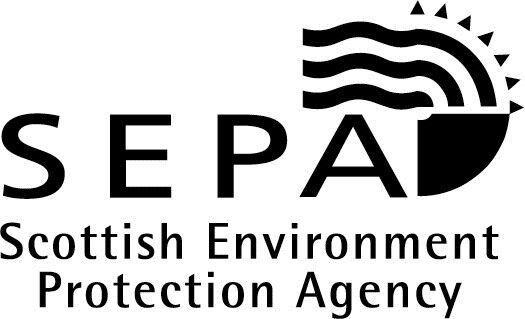 The Water Environment (Controlled Activities) () Regulations 2011Licence ApplicationFORM BComplete this form for point source discharges other than fish farm effluentContentsSection 1:	General Discharge InformationSection 2:	Sewage Effluents >15peSection 3:	‘Other’ Effluents (including trade)Section 4:	Surface Water and SUDSSection 5:	Indirect/Direct Discharges to Groundwater (including soakaways)FORM B Point Source Discharges other than fish farm effluent1.3 About the outlet(s)1.5 Please indicate which of the following discharges you will be applying to undertake. For multiple discharges of the same type, please list within the appropriate boxes.FORM B SPECIFIC DISCHARGES Please complete relevant sections onlyFor foul only separate sewage systems serving domestic premises, complete only section 2.1 and section 2.6 (if an Emergency Overflow is provided) along with section 4 (if discharge is to groundwater).The following information is required to assist SEPA in reaching licence decisions for intermittent discharges.  Groups of CSOs discharging into bodies of water where there is likely to be a degree of interaction should be considered together. The form should be completed by the Water Authority or their agent after consultation with the relevant SEPA officers.2.4.8   DRIVERS – Known or potential impacts2.4.10   INDUSTRIAL EFFLUENT INFORMATION - List main trades contributing > 20% of DWF loading for any of the chemicals listed in the Annex to this form. For organic discharges please give p.e.* from Drainage Area Studies2.4.13   WATER QUALITY MODELLING2.4.14   PAST OR PROPOSED MONITORINGNote:	Uncontaminated surface water should be excluded from the effluent treatment plant where possible.Note:	Your plans should include:  (1) the area draining to the discharge - detailing the drainage system proposed, as well as existing natural drainage features; (2) planned development features including roads, parking areas and buildings. Note:	Your plans should detail the relevant areas and a description of the preventative measures taken  (e.g. oil interceptor, diversion to foul sewer, bunding)The Prior Investigation InformationPart 1 of the form is to be completed for all discharges. Part 2 of the form is only to be filled out for trade effluent discharges with a high loading classification (see guidance notes), sewage effluent discharges of >50pe, or discharges of <50pe where there is a sensitive receptor close by SEPA may also request some of this information – where this is the case please discuss with SEPA. See Guidance Notes for information relating to the numbering.THE PRIOR INVESTIGATION FORMMAPA scale map of the site should be provided and include the following information:Location and layout of the infiltration systemThe location of the trial pits, boreholes/peizometres & percolation test holesThe location of any well, springs or boreholes (mark with ‘W’, ‘S’ or ‘B’ for Well, Spring, or Borehole) within 500m of the dischargeThe location of surface water features within 200m of the discharge.The location of any field drainsThe boundary of the plotNorth point should be indicated by an arrow labelled ‘N’.A scale bar.TRIAL PIT DETAILSThe Hole should be at least 1.5m deep below the bottom of the proposed depth of the discharge pipe.*All signs of mottling should be recordedX Additional Document submitted with applicationANNEX – SubstancesTable 1 below details substances which must be highlighted within your application if they are contained within your discharge.Table 1 Substances KEY:	PHS – Annex X priority hazardous substance	PS – Annex X priority substance	PSR – Priority Substance ReviewSP - Annex VIII substance covered by points 1 to 9 - termed as Specific Pollutant	List I - Dangerous Substances Directive List I substance, also listed in annex IX of WFDList II - Dangerous Substances Directive List II substance (as agreed by , statutory EQS applies)The Data Protection Act 1998“The Scottish Environment Protection Agency is responsible for maintaining and improving the environment and regulating environmental emissions. It has a duty to discharge its functions to protect and enhance the environment and to promote conservation and recreation.The information provided will be processed by the Scottish Environment Protection Agency to deal with your application, to monitor compliance with the licence/permit/registration conditions, to process renewals, and for maintaining the relevant public register(s).We may also process and/or disclose it in connection with the following:offering/providing you with our literature/services relating to environmental affairsconsulting with the public, public bodies and other organisations (e.g. Health and Safety Executive, Local Authorities, Emergency Services, Scottish Executive) on environmental issuescarrying out statistical analysis, research and development on environmental issuesproviding public register information to enquirersinvestigating possible breaches of environmental law and taking any resulting actionpreventing breaches of environmental lawassessing customer service satisfaction and improving our service.We may pass it on to our agents/representatives to do these things on our behalf.You should ensure that any persons named on this form are informed of the contents of this Data Protection Notice.SECTION 1:  GENERAL DISCHARGE INFORMATION1.1   If not already included on your ‘Site Plan’ (see Form A), please provide a “Drainage Plan” showing:The site drainage layout (if applicable)All discharge point(s) locationsThe location of any treatment facilities and sample chamber(s)Identify pollution risk areas/chemical and oil storesReference the Plan “Drainage Plan” and attach it to your application1.2 Will the effluent come from (tick box)1.2 Will the effluent come from (tick box)1.2 Will the effluent come from (tick box)1.2 Will the effluent come from (tick box)1.2 Will the effluent come from (tick box)1.2 Will the effluent come from (tick box)an existing development or dischargea new development or discharge?an alteration to an existing development or discharge?1.3.1 Please give the National Grid Reference for the discharge outlet (10 Character e.g. XY 1234 5678)1.3.1 Please give the National Grid Reference for the discharge outlet (10 Character e.g. XY 1234 5678)     -     -          -     -          -     -          -     -          -     -          -     -     1.3.2 Will the discharge(s) be made through: (please tick)*a new outlet*?*a new outlet*?*an alteration to an existing outlet?an existing outlet?1.3.3 *If a new outlet or alteration to existing outlet: submit outlet design so that SEPA can agree your engineering proposals, prior to licensing.Where applicable, please provide a method statement detailing working practices and environmental protection during construction of the outlet.1.3.3 *If a new outlet or alteration to existing outlet: submit outlet design so that SEPA can agree your engineering proposals, prior to licensing.Where applicable, please provide a method statement detailing working practices and environmental protection during construction of the outlet.1.3.3 *If a new outlet or alteration to existing outlet: submit outlet design so that SEPA can agree your engineering proposals, prior to licensing.Where applicable, please provide a method statement detailing working practices and environmental protection during construction of the outlet.1.3.3 *If a new outlet or alteration to existing outlet: submit outlet design so that SEPA can agree your engineering proposals, prior to licensing.Where applicable, please provide a method statement detailing working practices and environmental protection during construction of the outlet.1.3.3 *If a new outlet or alteration to existing outlet: submit outlet design so that SEPA can agree your engineering proposals, prior to licensing.Where applicable, please provide a method statement detailing working practices and environmental protection during construction of the outlet.1.3.3 *If a new outlet or alteration to existing outlet: submit outlet design so that SEPA can agree your engineering proposals, prior to licensing.Where applicable, please provide a method statement detailing working practices and environmental protection during construction of the outlet.1.3.3 *If a new outlet or alteration to existing outlet: submit outlet design so that SEPA can agree your engineering proposals, prior to licensing.Where applicable, please provide a method statement detailing working practices and environmental protection during construction of the outlet.1.3.3 *If a new outlet or alteration to existing outlet: submit outlet design so that SEPA can agree your engineering proposals, prior to licensing.Where applicable, please provide a method statement detailing working practices and environmental protection during construction of the outlet.What provision will be made for samples to be taken of the effluent discharged?(e.g. sampling chamber, automatic sampler) Please also show location of sampling point in the drainage plan detailed in section 1.1 aboveWhat provision will be made for samples to be taken of the effluent discharged?(e.g. sampling chamber, automatic sampler) Please also show location of sampling point in the drainage plan detailed in section 1.1 above1.4 If you claim Environmental Service for any of your activities then your reasoning/justification must be set out on a separate sheet referenced “Environmental Service Claims”. Information on Environmental Service is available from the Charging Scheme guidance  found on the SEPA website:  http://www.sepa.org.uk/regulations/authorisations-and-permits/charging-schemes/charging-schemes-and-summary-charging-booklets/ DischargeDetailRegistration (R) State NumberSimple Licence (SL)State NumberComplex Licence (CL)State NumberNational Grid reference for each outlet (i.e. 10 characters XY 1234 5678)Outlet Diameter mm and type (material) of pipeReceiving environment for each dischargeRiverFreshwater Coastal/Estuary Land no soakawayLand via soakawaygroundwaterPartial Soakaway (Y or N)If yes please state size in square metresName of receiving environment (if unknown please state “tributary of“ name of major water)Sewage (public)CSOEO Untreated Primary (includes septic tank)SecondaryTertiarySewage (private)CSOEO Untreated Primary Secondary Tertiary Other EffluentPotable water supplyOther organic effluentCooling WaterOther effluentSurface Water (Public)HousingCommercial, Industrial & otherSurface Water (Private)Motorways & major roadsHousingCommercial,Industrial & otherSECTION 2:  SEWAGE EFFLUENT (>15 pe)2.1  FOUL ONLY SEPARATE SEWAGE SYSTEMS SERVING DOMESTIC PREMISES2.1  FOUL ONLY SEPARATE SEWAGE SYSTEMS SERVING DOMESTIC PREMISES2.1.1  What is the maximum population equivalent that  the sewage system will serve?Design pe      2.1.2  For new private sewage treatment plants please give reasons that connection to sewer for sewage effluent is not practicable.2.1.3  What is the anticipated maximum flow of domestic sewage (in cubic metres per day)?                                m3/dNote:	The maximum flow should be derived using Section 5 of the latest Flows and Loads document - Sizing Criteria, Treatment Capacity for Small Wastewater Treatment Systems (package plants) [available on British Water website: www.britishwater.co.uk/ Note:	The maximum flow should be derived using Section 5 of the latest Flows and Loads document - Sizing Criteria, Treatment Capacity for Small Wastewater Treatment Systems (package plants) [available on British Water website: www.britishwater.co.uk/ 2.2  SEWAGE EFFLUENT GENERAL QUESTIONS2.2  SEWAGE EFFLUENT GENERAL QUESTIONS2.2.1  How many people will the sewage system serve?	(both current population and projected design population) Total current pe      Design pe      2.2.2  For new private sewage treatment plants please give reasons that connection to sewer for sewage effluent is not practicable. 2.2.3 	 What is the anticipated flow of domestic sewage or mean flow of effluent?  	(in cubic metres per day)      m3/dNote:	Please explain how the flows have been derived.  In particular you should specify the details of any flow monitoring programmes.2.2.4	What is the anticipated flow of trade effluent?	(in cubic metres per day)      m3/dNote:	Please explain how the flows have been derived. In particular you should specify the details of any flow monitoring programmes.2.2.5	What is the average infiltration rate?	(in cubic metres per day)      m3/dNote:	Please explain how the flows have been derived.  In particular specify the details of any flow monitoring programmes carried out to estimate the infiltration rate.    Details of seasonal variations in infiltration flow should be provided if possible.2.2.6	What is the current and design dry weather flow?	(in cubic metres per day)Current                                            m3/dDesign                                             m3/dNote:	Please explain how the flows have been derived.2.2.7  Please provide a description of any significant trade discharges to the sewer.2.3  SEWAGE TREATMENT WORKS2.3.1.	What will be the mean daily flow of effluent?	(in cubic metres per day)      m3/dNote:	Please explain how the flows provided have been derived.  In particular you should specify the details of any flow monitoring programmes.2.3.2.	What will be the maximum flow rate to full treatment?	(in litres per second and as a multiple of DWF)      l/s                                      DWF2.3.3.	How will the sewage be treated before it is discharged and what is the anticipated quality of the discharge?2.3.3.	How will the sewage be treated before it is discharged and what is the anticipated quality of the discharge?Primary treatment details:Secondary Treatment details:Tertiary Treatment details:Other treatment:Anticipated effluent quality:(Specify whether 95%ile etc. For discharges <200 p.e. use Mean standard)Note:	Please enclose supporting documents as necessary  which should include detailed plans, design criteria, process description and quality information2.3.4.	How will mechanical failures of the treatment facilities be detected (e.g. telemetry, alarms)? 2.3.5.	Describe the maintenance arrangements for the system e.g. contracted to whom, regularity of checks and availability of spare parts etc2.4  COMBINED SEWER OVERFLOWS (CSOs) 2.4.1.	At what rate of flow will the overflow start operating?	(litres per second and as a multiple of DWF)       l/s                                x   DWF Note:	Please explain the choice of overflow setting2.4.2.	What will the maximum rate of discharge be?	(litres per second and as a multiple of DWF)      l/s                               x  DWF2.4.3. 	What treatment will be provided?Note: 	Please enclose supporting documentation covering detailed plans and design criteria Note: 	Please enclose supporting documentation covering detailed plans and design criteria 2.4.4 	What storage volume in excess of DWF will be provided within the sewerage system which will delay the operation of the overflow 	(in cubic metres)      m32.4.5	What is the predicted spill frequency per year?	(number and duration)Number of spills per year      Duration of spills per year/per event?      Note:	Please provide an explanation of how the predicted spill frequency of the overflow was derived.2.4.6    CSO ASSESSMENT DETAILS2.4.7   CSO location for each outfall (further detail required for CSOs)2.4.7   CSO location for each outfall (further detail required for CSOs)10 character Grid Reference(s) of CSO(s)     -     -          -     -          -     -     10 character Grid Reference(s) of outfall point(s)     -     -          -     -          -     -     Bathing Waters…			Yes      No Shellfish Waters			Yes      No Urban Wastewater…		Yes      No Recreational water…		Yes      No Dangerous Substances		Yes      No Flooding upstream…		Yes      No Visual or aesthetic impact…		Yes      No Justified public complaint…		Yes      No Deterioration in river class…		Yes      No Operates in dry weather…		Yes      No 2.4.9   CONTRIBUTING AREA(S)	Enter data where available/ appropriate2.4.9   CONTRIBUTING AREA(S)	Enter data where available/ appropriateExisting Catchment area (Ha)*      Percentage catchment on combined sewer      Existing Population P      Infiltration  I      Trade Flow E      Measured dry weather flow      Calculated dry weather flow      Future Design [from  structure plans]Catchment area (Ha)*      Percentage catchment on combined sewer Future Design pop P      Infiltration  I      Trade Flow E      Dry weather flow at inlet(s)      Continuation flow(s)      Name	   Sector	Chemical	Peak Conc.	Annual Ave. Conc.	% of DWF         P.E. (if applicable)?2.4.11  PROPOSED DISCHARGE2.4.11  PROPOSED DISCHARGE2.4.11  PROPOSED DISCHARGEFormula A flowSpill rate with one year return period      Spill volume with one year return period      Duration of spills per year      Number of spills per bathing season and per year      Screen aperture      Spill/weir setting      Volume of storage      Largest inlet pipe diameter      (l/d)(l/s)(m3)(h)(mm)(l/s)(m3)(mm)2.4.12  SEWERAGE MODELLING2.4.12  SEWERAGE MODELLINGModelling software used including versionLocation of key pumping installationsSpecification for model assembled, give an indication of degree of simplification.MODEL INPUTSRainfall events used for verification.  SEPA is particularly concerned to ensure that the most valid model inputs available are used in the modelling exercises.Rainfall events used for verification.  SEPA is particularly concerned to ensure that the most valid model inputs available are used in the modelling exercises.Time series rainfall used      Software used to produce time series      Location of series      Recorded data used (location, date)      Last revision of time series      MODEL OUTPUTS This information is to assist SEPA with evaluation of model verificationMODEL OUTPUTS This information is to assist SEPA with evaluation of model verificationGraphs Give details of graphical information supporting the application.Summary tables Give details of tabular information supporting the application.Provide details of any associated river or marine model95%ile river flow/initial dilution at discharge point(s) Historical monitoring information is particularly important where existing discharge locations are to be maintained, include details of proposed monitoring facilities2.5  STORM TANKS 2.5.1.	What storm tank volume will be available?	(in cubic metres) Please show by calculation how this size is justified as a means of preventing polluting releases to the environment      m32.5.2.	How will the return of storm tank contents be achieved?	(describe whether manual/automatic return, and pump rates)2.6 EMERGENCY OVERFLOWS2.6.1 Please state the justification for the emergency overflow2.6.2.	Describe the pump rates2.6.2.	Describe the pump rates2.6.2.	Describe the pump rates2.6.2.	Describe the pump rates2.6.2.	Describe the pump rates2.6.2.	Describe the pump ratesNumber of pumps in pumping station:Pump rate(s) (specify units)l/sm3/dPumping regime:(select orspecify)Duty/standby         Duty/assist        Duty/assist/standbyDuty/standby         Duty/assist        Duty/assist/standbyOther:2.6.3.	What sort of warning system will you use to identify pump failure/operation of overflow?	(e.g. alarms, telemetry connections)2.6.4.	How will you deal with power failures?2.6.5.	What storage capacity will be provided which will delay the operation of the overflow?(in cubic metres)       m3SECTION 3:  DISCHARGES OF OTHER EFFLUENTS INCLUDING TRADE EFFLUENT3.1 	About the Effluent Please describe the type of process you plan to carry out on the site. E.g. type of operations giving rise to each effluent to be discharged.3.2 	What will each effluent be composed of?    Please list the content of the effluent. Also check the Annex to this form and complete the table for any Annex substances within your treated effluent, giving the maximum and mean annual concentrations. You should include information on the daily, weekly and/or seasonal patterns, if these are likely to be significant.For discharges to groundwater with a high loading factor (see associated guidance notes)  please detail Maximum, Minimum and Mean Annual concentrations within the treated effluent to be discharged.TREATED EFFLUENT COMPOSITION (INC. ANNEX SUBSTANCES)3.3 	Does the untreated effluent ( i.e. pre treated influent) contain any compound listed in the Annex to this form?  If so, please give the mean annual and maximum concentration of each substance in the influent flow, ensuring that the maximum concentration and mean annual concentration in the treated effluent is given above.  You should include information on the daily, weekly and/or seasonal patterns, if these are likely to be significant.ANNEX SUBSTANCES IN INFLUENT3.4	 List bulk and hazardous chemicals and wastes held on site and explain how these will be contained.3.5 	How will the effluent be treated before it is discharged?Primary treatment details:      Secondary treatment details:      Tertiary treatment details:      Other treatment:       Note:	Please enclose supporting documents which should include detailed plans, design criteria, and treatment process description3.6 	What will be the mean and maximum daily volume of treated effluent discharged?  	(in cubic metres per day)      Mean                                                 m3/d      Maximum                                           m3/d            Note:	You should include information on the  weekly and/or seasonal patterns, if these are likely to be significant.3.7 	Please provide the maximum rate of flow of the treated effluent (in litres per second)      l/s3.8 	If the discharge temperature is changed by heating or cooling please provide the mean and expected temperature range of the discharge.   	(in degrees centigrade)      Mean:                                            oC      Range:                                           oC3.9 	How will mechanical failures of the treatment facilities be detected (e.g. telemetry, alarms)? 3.10 	Describe the maintenance arrangements for the treatment system e.g. contracted to whom, regularity of checks and availability of spare parts etc.3.11 	If sewage is included in this discharge, how many people will the system serve? (or give population equivalent)No. Residents:          No. day workers :         Total p.e.:       3.12 	What impermeable surface area will drain rainfall to the treatment system?   (in square metres)      m23.13 	How will any remaining surface water be treated? Note:  If you will be making a separate discharge of surface water, you should discuss with SEPA whether it will be necessary to fill in Section 4 of this formSECTION 4:  Discharge OF LICENSABLE Surface Water including SUDS (see applicant guide for thresholds of when a licence is required for surface water discharges)4.1. 	Please describe the area to be drained (e.g. a 1000 house development or  industrial estate areas) and state the previous land use (e.g. industry type, housing,  etc.)4.2.	Will there be any high pollution risk areas?	(This refers to areas such as re-fuelling/ wash bays, material storage or unloading areas)4.3 	What will be the total impervious area which will drain rainfall to the outfall?   (in square metres and as a proportion of the total drainage area)      m2      %4.4. Please provide a brief description of  the surface water  management train (e.g. prevention, source control, site control, regional control)   4.4.1	What provision will be made for source control SUDS measures including those which direct rainfall to land?4.4.2.	If infiltration systems are to be installed please provide information on soil type and porosity (include percolation test results). Note:	This refers to the use of permeable surfaces, swales, filter drains, infiltration trenches, soakaways etc which limit the direct access of rainfall to surface water drains.   Please provide drawings of the structure used and documentation covering the design.4.4.3.	Please detail any additional SUDS treatment measures after the source control measures. 
Note:	This refers to structures such as ponds, basins and wetlands. Please provide drawings of the structure used and documentation covering the design (including treatment volume Vt (m3)).4.5. Please demonstrate (by providing calculations ) how the SUDS measures will provide attenuation and restrict flow to the pre-development (i.e. greenfield) run off rates?  (This question is inserted to cover the sustainable flood management duties in WEWS and to protect ecological status by maintaining natural river flows. )4.6. Please provide details of the SUDS adoption and maintenance agreements. SECTION 5:  Discharge OF Effluent to aN Inflitration system, onto/into land OR directlY to groundwater PART 1 (to be completed for all discharges)PART 1 (to be completed for all discharges)PART 1 (to be completed for all discharges)PART 1 (to be completed for all discharges)PART 1 (to be completed for all discharges)PART 1 (to be completed for all discharges)PART 1 (to be completed for all discharges)PART 1 (to be completed for all discharges)PART 1 (to be completed for all discharges)PART 1 (to be completed for all discharges)PART 1 (to be completed for all discharges)a) Nature of discharge pointDirect to groundwater (e.g. down a borehole) 1                                   Direct to groundwater (e.g. down a borehole) 1                                   Direct to groundwater (e.g. down a borehole) 1                                   Direct to groundwater (e.g. down a borehole) 1                                   Infiltration system (e.g. soakaway)                       Infiltration system (e.g. soakaway)                       Infiltration system (e.g. soakaway)                       Infiltration system (e.g. soakaway)                       Infiltration system (e.g. soakaway)                       Land (e.g. spreading on soil surface)                           b) Loading Classification 2(This is required for trade effluent discharges only)Low-Medium                          Provide calculations and justification      Low-Medium                          Provide calculations and justification      Low-Medium                          Provide calculations and justification      Low-Medium                          Provide calculations and justification      High                                     Provide calculations and justification      High                                     Provide calculations and justification      High                                     Provide calculations and justification      High                                     Provide calculations and justification      High                                     Provide calculations and justification      High                                     Provide calculations and justification      c) Depth to groundwater3      metres below ground levelDate (s) measured            metres below ground levelDate (s) measured            metres below ground levelDate (s) measured            metres below ground levelDate (s) measured            metres below ground levelDate (s) measured            metres below ground levelDate (s) measured            metres below ground levelDate (s) measured            metres below ground levelDate (s) measured            metres below ground levelDate (s) measured            metres below ground levelDate (s) measured      d) Location of groundwater abstractions within 500m 4Location Description (e.g. Bog Farm) Location Description (e.g. Bog Farm) NGR (e.g. NO1234 5678)NGR (e.g. NO1234 5678)NGR (e.g. NO1234 5678)NGR (e.g. NO1234 5678)Type of supply (e.g. well used for drinking)Type of supply (e.g. well used for drinking)Type of supply (e.g. well used for drinking)Type of supply (e.g. well used for drinking)d) Location of groundwater abstractions within 500m 41.      1.      d) Location of groundwater abstractions within 500m 42.      2.      d) Location of groundwater abstractions within 500m 43.      3.      e) Location of nearby surface waters e.g. rivers, ditches, wetlands etc within 200m. 5Description (e.g. The Blue River)Description (e.g. The Blue River)NGR (NO 1234 5678)NGR (NO 1234 5678)NGR (NO 1234 5678)NGR (NO 1234 5678)Type (e.g. burn/river/ditch)Type (e.g. burn/river/ditch)Type (e.g. burn/river/ditch)Type (e.g. burn/river/ditch)e) Location of nearby surface waters e.g. rivers, ditches, wetlands etc within 200m. 51.      1.      e) Location of nearby surface waters e.g. rivers, ditches, wetlands etc within 200m. 52.      2.      e) Location of nearby surface waters e.g. rivers, ditches, wetlands etc within 200m. 53.      3.      f) Distance to field drains within 10m6      metres      metres      metres      metres      metres      metres      metres      metres      metres      metresg) Slope7Steep (>1:5)	Shallow (1:5-1:20)Shallow (1:5-1:20)Relatively Flat (<)h) Vp Values (seconds/mm)81.      1.      1.      2.      2.      2.      2.      3.      3.      3.      i) Subsoil type9 (trial pit logs should be provided)Sands and gravelsSands and gravelsSands and gravelsSands and gravelsSands and gravelsi) Subsoil type9 (trial pit logs should be provided)SANDSANDSANDSANDSANDi) Subsoil type9 (trial pit logs should be provided)Silty, SAND or silty clayey SANDSilty, SAND or silty clayey SANDSilty, SAND or silty clayey SANDSilty, SAND or silty clayey SANDSilty, SAND or silty clayey SANDi) Subsoil type9 (trial pit logs should be provided) SILT SILT SILT SILT SILTi) Subsoil type9 (trial pit logs should be provided)PeatPeatPeatPeatPeati) Subsoil type9 (trial pit logs should be provided)ClayClayClayClayClayi) Subsoil type9 (trial pit logs should be provided)OtherOtherOtherOtherOtherPlease specify      Please specify      Please specify      Please specify      Please specify      j) Thickness of superficial deposits10      metres from ground surface      metres from ground surface      metres from ground surfacek) Area of Infiltration system11      square metres (m2)      square metres (m2)      square metres (m2)l) Length of Soakaway12      metres (m)      metres (m)      metres (m)m) Type of treatment proposed (if applicable)n) Depth of base of discharge pipes from ground surface (m)13      metres (m)      metres (m)      metres (m)PART 214 (to be completed for trade effluent discharges which have a high loading classification and for sewage effluent discharges >50pe, also note that for all discharges of <50pe where there is a sensitive receptor close by SEPA may also request some of this information – where this is the case please discuss this with SEPA. PART 214 (to be completed for trade effluent discharges which have a high loading classification and for sewage effluent discharges >50pe, also note that for all discharges of <50pe where there is a sensitive receptor close by SEPA may also request some of this information – where this is the case please discuss this with SEPA. PART 214 (to be completed for trade effluent discharges which have a high loading classification and for sewage effluent discharges >50pe, also note that for all discharges of <50pe where there is a sensitive receptor close by SEPA may also request some of this information – where this is the case please discuss this with SEPA. PART 214 (to be completed for trade effluent discharges which have a high loading classification and for sewage effluent discharges >50pe, also note that for all discharges of <50pe where there is a sensitive receptor close by SEPA may also request some of this information – where this is the case please discuss this with SEPA. o) Groundwater Flow Direction e.g. NNW15p) Hydraulic gradient 16q) Permeability17      metres/day      metres/day      metres/dayr) Background Groundwater Quality18ContaminantConcentrationUnitsr) Background Groundwater Quality181.      Max:      Min:      Mean:      r) Background Groundwater Quality182.      Max:      Min:      Mean:      r) Background Groundwater Quality183.      Max:      Min:      Mean:      r) Background Groundwater Quality184.      Max:      Min:      Mean:      r) Background Groundwater Quality185.      Max:      Min:      Mean:      s) Ongoing monitoring19 t) Has a quantitative risk assessment been carried out? (attach assessment)20Depth of Trial Hole (m):      Depth of Trial Hole (m):      Date and time of excavation:      Date and time of excavation:      Date and time of examination:      Depth from ground surface to bedrock (m):Depth from ground surface to bedrock (m):Depth from ground surface to water table (m):Depth from ground surface to water table (m):Subsoil descriptionSubsoil descriptionColour*Preferential flow paths0.1m0.2m0.3m0.4m0.5m0.6m0.7m0.8m0.9m1.0m1.1m1.2m1.3m1.4m1.5m1.6m1.7m1.8m1.9m2.0m2.1m2.2m2.3m2.4m2.5mX     ADDITIONAL INFORMATION SUBMITTEDX     ADDITIONAL INFORMATION SUBMITTEDX     ADDITIONAL INFORMATION SUBMITTEDPlease reference additional supporting documents submitted as part of this application Document name:Document reference:Please reference additional supporting documents submitted as part of this application Document name:Document reference:Please reference additional supporting documents submitted as part of this application Document name:Document reference:Please reference additional supporting documents submitted as part of this application Document name:Document reference:SubstanceSubstanceAlachlor PSFluoranthenePSAldrin LIST IHexachlorobenzenePHS, LIST IAluminium SPHexachlorobutadienePHS, LIST IAnthracene PSRHexachlorocyclohexane (Lindane)PHS, LIST IArsenic SP, LIST IIIronSP, LIST IIAtrazinePSR, LIST IIIsodrinLIST IAzinphos-methyl LIST IIIsoproturonPSRBentazoneLIST IILead and its compoundsPSR, LIST IIBenzenePS, LIST IILinuronLIST IIBiphenylLIST IIMalathionLIST IIBoronLIST IIManganeseSPBrominated diphenylether (onlyPHSMecopropLIST IICadmiumPHS, LIST IMercury and its compoundsPHS, LIST ICarbon tetrachlorideLIST IMevinphosLIST IIChlorfenvinphosPSNaphthalenePSR, LIST IIChlorineSPNickel and its compoundsPS, LIST IIChloroalkanes, (C10-13)PHSNonylphenolsPHSChloroformLIST IOctylphenolsPSRChloronitrotoluenesLIST IIOmethoateLIST II2-ChlorophenolLIST IIPCSDSLIST II4-Chloro-3-methylphenolLIST IIpentabromodiphenylether (PBDE))PHSChlorpyrifosPSRPentachlorobenzenePHSChromiumSP, LIST IIPentachlorophenolPSR, LIST ICopperSP, LIST IIPerchloroethyleneLIST ICyanideSPPermethrinSP, LIST IICyfluthrinLIST IIPhenolSP2,4 –D (ester)LIST IIPoly Aromatic HydrocarbonsPHS2,4-D (non-ester)LIST IIpp-DDTLIST IDDTLIST ISimazinePSR, LIST IIDemetonLIST IISulcofuronLIST IIDi(2-ethylhexyl)phthalate (DEHP)PSRTetrachloroethaneSPDiazinonSPTolueneSP, LIST II1, 2 Dichloroethane PS, LIST ITriazophosLIST IIDichloromethanePSTributyltin compoundsPHS, LIST II2,4-DichlorophenolLIST IITrichlorobenzenePSR, LIST IDichlorvosLIST II1,1,1-TrichloroethaneLIST IIDieldrinLIST I1,1,2-TrichloroethaneLIST IIDimethoateLIST IITrichloroethyleneLIST IDiuronPSRTrichloromethanePSEndosulphanPSR, LIST IITrifluralinPSR, LIST IIEndrinLIST ITriphenyltinsLIST IIFenitrothionLIST IIVanadiumLIST IIFlucofuronLIST IIXyleneLIST II